МУНИЦИПАЛЬНОЕ ОБРАЗОВАНИЕ «ГОРОД БЕРЕЗНИКИ»АДМИНИСТРАЦИЯ ГОРОДА БЕРЕЗНИКИ ПОСТАНОВЛЕНИЕ14.02.2020							№ 202В целях актуализации муниципального правового акта Администрации города Березники администрация города Березники ПОСТАНОВЛЯЕТ: 1.Внести в приложение к постановлению администрации города от 29.03.2019 № 898 «О закреплении муниципальных дошкольных образовательных организаций за конкретными территориями муниципального образования «Город Березники» изменения, изложив его в редакции согласно приложению к настоящему постановлению.   2.Опубликовать настоящее постановление в официальном печатном издании - газете «Два берега Камы». 3.Разместить настоящее постановление и приложение, указанное в пункте 1 настоящего постановления, на Официальном портале правовой информации города Березники в информационно-телекоммуникационной сети «Интернет».4.Настоящее постановление вступает в силу со дня, следующего за днем его официального опубликования. Приложениек постановлениюадминистрации городаот 14.02.2020 № 202Приложение к постановлению администрации города от 29.03.2019 № 898СПИСОК муниципальных дошкольных образовательных организаций, закрепленных за конкретными территориями муниципального образования «Город Березники»О внесении изменений                     в приложение                                    к постановлению администрации города                от 29.03.2019 № 898                          «О закреплении муниципальных дошкольных образовательных организаций за конкретными территориями муниципального образования                                  «Город Березники»Глава города Березники –глава администрации города БерезникиС.П.Дьяков№п/пНаименование муниципальной дошкольной образовательной организации муниципального образования «Город Березники»Территории, за которыми закрепляются муниципальные дошкольные образовательные организации муниципального образования «Город Березники» (наименование населенного пункта и (или) наименование улиц, № домов)123I.Город БерезникиI.Город БерезникиI.Город Березники1.1.Муниципальное автономное дошкольное образовательное учреждение «Детский сад № 3»,Муниципальное автономное дошкольное образовательное учреждение «Детский сад № 59»ул. Ломоносова, 73-109 (нечетные); пр-кт Советский, 53-75 (нечетные); ул. Свердлова, 29-47 (нечетные); ул. Юбилейная, 24-62 (четные) 1.2.Муниципальное автономное дошкольное образовательное учреждение «Детский сад № 4»,Муниципальное автономное дошкольное образовательное учреждение «Детский сад № 88»ул. 30 лет Победы, 3-15 (нечетные), 4-22 (четные); ул. Апрельская; ул. Баскаковская;  ул. Березовая; ул. Большевистская, 138-170 (четные); пер. Грибной; ул. Дачная, 45-71 (нечетные), 40-60 (четные); ул. Запрудная; ул. Заречная; ул. Кунгурская, 46-96 (четные), все дома с 47 (нечетные); ул. Качалова; пер. Кирпичный; пер. Красивый; ул. Лазарева, 34-76 (четные), 27-65 (нечетные); ул. Лесная; ул. Лучистая; пер. Мельничный; ул. Мазунина; ул. Макарова, 34-48 (четные), 33-57 (нечетные); ул. Мира, 2-22 (четные); ул. Малая Зырянка; ул. Москалева; ул. Набережная; ул. Новожилова, ул. Пятилетки, 112-148 (четные); ул. Пушкина, 46-62 (четные), 39-59 (нечетные); ул. Пархоменко; ул. Путейная; ул. Ромашковая; ул. Родниковая; ул. Северная; ул. Сухановская; ул. Счастливая; ул. Седова, 40-70 (четные), 43-57 (нечетные); ул. Семинская, 37-77 (нечетные); ул. Серова; ул. Соликамская; ул. Сильвинитная; ул. Таежная; ул. Ушакова; ул. Урожайная;  ул. Уютная; ул. Цветочная; ул. Центральная; ул. Энгельса, 111-135 (нечетные), 134-156 (четные) 1.3.Муниципальное автономное дошкольное образовательное учреждение «Детский сад № 6»,Муниципальное автономное дошкольное образовательное учреждение «Детский сад № 29»,Муниципальное автономное дошкольное образовательное учреждение «Детский сад № 68»,Муниципальное автономное дошкольное образовательное учреждение «Детский сад № 86»пер. Быгельский, 15-29 (нечетные), 16-30а (четные); ул. Большевистская, 111-131 (нечетные), 112-134 (четные);ул. Дачная, 33-39 (нечетные), 26-36 (четные); ул. Кунгурская, 31-41 (нечетные), 26-38 (четные); ул. Магистральная; ул. Мира, 1-53 (нечетные); ул. Пятилетки, 65-83 (нечетные), 102-110 (четные); пер. Пригородный, 2-30 (четные); ул. Свердлова, 70-124 (четные); ул. Челюскинцев, 117-133а (нечетные); ул. Энгельса, 114-130а (четные), 95-107 (нечетные); ул. Юбилейная, 64-86 (четные)1.4.Муниципальное автономное дошкольное образовательное учреждение «Детский сад № 11»,Муниципальное автономное дошкольное образовательное учреждение «Детский сад № 14»,Муниципальное автономное дошкольное образовательное учреждение «Детский сад № 37»,Муниципальное автономное дошкольное образовательное учреждение «Детский сад № 44»,Муниципальное автономное дошкольное образовательное учреждение «Детский сад № 49»,Муниципальное автономное дошкольное образовательное учреждение «Детский сад № 58»ул. Аксакова; ул. Аграрная; пер. Ардуановский; ул. Аллея пионеров;       ул. Азотчиков; ул. Березниковская; ул. Болотная; пер. Базарный;                 ул. Большевистская, 4, 6, 3-19 (нечетные); ул. Боровая; пер. Березовый; пер. Береговой; ул. Братьев Кочевых; ул. Братьев Собакиных; ул. Веры Бирюковой; ул. Вавилина; ул. Гагарина, 2-14 (четные), 1-5 (нечетные); ул. Гастелло; ул. Горняков; пер. Горняков; пер. Геологов; ул. Гвардейская; ул. Гражданская; ул. Максима Горького; ул. Деменева; ул. Демьяна Бедного; ул. Дурыманская; пер. Детский; ул. Достоевского; ул. Ермака; ул. Ереминская; ул. Ершова; ул. Журнальная; ул. Железнодорожная; пер. Зеленый; ул. Малая Зырянка; ул. Зырянская; ул. Индустриализации; ул. Карла Маркса, 1-101 (нечетные), 2-118 (четные); ул. Красноборова, 1-13 (нечетные), 8-18 (четные); ул. Карьерная; ул. Крутая; ул. Калинина; ул. Котовского; пер. Ключевой; ул. Короленко; ул. Олега Кошевого; ул. Коммунистическая, 2-22 (четные), 1-21 (нечетные); ул. Клары Цеткин; ул. Калийная; ул. Кряжевая; пр-кт Ленина, 3-61 (нечетные), 4-72 (четные); ул. Льва Толстого, 1-79 (нечетные), 60-96 (четные);   ул. Ломоносова, 58-96 (четные); ул. Лермонтова; ул. Легинская;ул. Миндовского; ул. Маяковского; ул. Матросова; ул. Нагорная, 10-22 (четные), 1-25 (нечетные); ул. Нахимова; ул. Новая; ул. Нартовская; ул. Новаторов; пер. Наклонный; пер. Овражный; ул. Огарева; ул. Окулова; ул. Островского; пер. Орлинский; ул. Огурдинская; ул. Полины Осипенко; ул. Профсоюзная; ул. Парковая; ул. Пятилетки, 2-54 (четные), 9-57 (нечетные); ул. Преображенского; ул. Панфилова; пр-д Поселковый; ул. Писарева; пер. Песочный; ул. Пихтовая; ул. Рудничная; ул. Реформаторская; ул. Рейдовая; ул. Радищева; ул. Рылеева; пер. Речной; ул. Ручейная; пр-Кт  Советский, 10-74 (четные), 15-51 (нечетные); пер. Северный; ул. Станиславского; ул. Свободы; ул. Сельская; ул. Степанова; пр-д  Сарычева; пер. Сплавной; пер. Садовый; пр-д Сурикова; ул. Сосновая; ул. Тельмана; ул. Труда; ул. Трапезникова; ул. Трактовая; ул. Уральских танкистов; ул. Факультетская; ул. Фрунзе; ул. Химиков; ул. Хользунова, 4-40 (четные), 1-39 (нечетные); ул. Целищева; ул. Циренщикова; ул. Циолковского; ул. Челюскинцев, 6-38 (четные), 3-43 (нечетные); ул. Черепанова, 1-17 (четные, нечетные), 18-22 (четные); пер. Школьный; ул. Шевченко; ул. Шахтерская; ул. Щорса, 7-43 (нечетные), 8-28 (четные); ул. Юбилейная, 1-45 (нечетные); ул. Яйвинская1.5.Муниципальное автономное дошкольное образовательное учреждение «Детский сад № 15»,Муниципальное автономное дошкольное образовательное учреждение «Детский сад № 80»ул. 1-я Абрамовская; ул. 2-я Абрамовская; ул. Белинского; ул. Бажова; ул. Володарского; ул. Всеобуча; ул. Войкова; ул. Воровского; пер. Верхний; ул. Высокая; ул. Депутатская; ул. Донская; ул. Дедюхинская; ул. Дальняя; ул. Дорожная; ул. Коммунаров; ул. Кутузова, 1-21 (нечетные), 2-14 (четные); ул. Крупской; ул. Красина; ул. Коммуны; ул. Крымская; пер. Курганский; ул. Клубная; ул. Крылова; ул. Куйбышева; ул. Карла Либкнехта, 2-42 (четные), 1-41 (нечетные); ул. Ломоносова, 106-160 (четные), 149-195 (нечетные); ул. Ленвенская; пер. Луговой; ул. Луначарского; пер. Лесной; ул. Мамина-Сибиряка; ул. 8-го Марта; ул. Мичурина; ул. Некрасова; ул. Ольховская; ул. Окрайная; ул. Парижской Коммуны, 10-34 (четные), 1-5 (нечетные); ул. Первомайская; ул. Пермяковская; ул. Полевая; ул. Решетникова; ул. Суворова; ул. Степана Халтурина; ул. Содовая; ул. Совхозная; ул. Степана Разина; пер. Степана Халтурина; ул. Тургенева; ул. Телеграфная; пер. Тургенева; пер. Тихий; ул. Уральская; ул. Урицкого; ул. Февральской революции; ул. Хользунова; ул. Черняховского, 30-110 (четные), 45-79 (нечетные); ул. Чернышевского; ул. Шараповская; ул. Шишкина; ул. Южный склон; ул. Южная; ул. Ярославская 1.6.Муниципальное автономное дошкольное образовательное учреждение «Детский сад № 17» (корпус № 1),Муниципальное автономное дошкольное образовательное учреждение «Детский сад № 38»ул. Мира, 65-93 (нечетные); ул. Потемина; ул. Свердлова, 128-148 (четные); ул. Юбилейная, 93-125 (нечетные) 1.7.Муниципальное автономное дошкольное образовательное учреждение «Детский сад № 17» (корпус № 2),Муниципальное автономное дошкольное образовательное учреждение «Детский сад № 81» ул. Мира, 56-80 (четные); ул. Юбилейная, 129-147 (нечетные)1.8.Муниципальное автономное дошкольное образовательное учреждение «Детский сад № 24»ул. Мира, 84-130 (четные); ул. Свердлова, 156-172 (четные)1.9.Муниципальное автономное дошкольное образовательное учреждение «Детский сад № 56»,Муниципальное автономное дошкольное образовательное учреждение «Детский сад № 73»ул. Большевистская, 98-110 (четные), 21а-109 (нечетные); пр-д Большевистский, 2-12 (четные), 1-11 (нечетные); пер. Быгельский, 1-11а (нечетные), 2-14 (четные); ул. Гагарина, 16-40 (четные), 7-19 (нечетные); ул. Дачная, 2-24 (четные), 1-29 (нечетные); ул. Льва Толстого, 2-44 (четные); ул. Ломоносова, 1-39 (нечетные), 2-54 (четные); ул. Лазарева, 2-32 (четные), 1-25 (нечетные); ул. Коммунистическая, 12-34 (четные), 1-33 (нечетные); ул. Кунгурская, 1-25 (нечетные),  2-20 (четные); ул. Менделеева;        ул. Менжинского; ул. Магистральная; ул. Макарова, 1-31 (нечетные), 2-30 (четные); ул. Октябрьская; ул. Пятилетки, 50-100 (четные);  ул. Правды; ул. Пушкина, 1-35 (нечетные),  2-44 (четные); пер. Пригородный, 1-31 (нечетные);  пер. Прудовый; ул. Свердлова, 2-66 (четные), 1-27 (нечетные); ул. Степанова, 31-41 (нечетные); ул. Седова, 2-38 (четные); ул. Тельмана, 44-52 (четные); пер. Ушакова; ул. Челюскинцев, 40-100 (четные), 45-115а (нечетные); ул. Энгельса, 90-112 (четные) 1.10.Муниципальное автономное дошкольное образовательное учреждение «Детский сад № 66»,Муниципальное автономное дошкольное образовательное учреждение «Детский сад № 67»ул. Ломоносова, 100, 102, 117-147а (нечетные); ул. Льва Толстого, 98; ул. Монтажников; ул. Парижской Коммуны, 7-21 (нечетные); ул. Свердлова, 49-81 (нечетные); ул. Юбилейная, 51-91 (нечетные); ул. Черняховского, 4-16 (четные), 5-43 (нечетные)1.11.Муниципальное автономное дошкольное образовательное учреждение «Детский сад № 72»,Муниципальное автономное дошкольное образовательное учреждение «Детский сад № 78»ул. 30 лет Победы, 30-44 (четные), 29-45 (нечетные); ул. Мира, 24-54 (четные); ул. Пятилетки, 85-109 (нечетные); ул. Юбилейная, 90-104 (четные)1.12.Муниципальное автономное дошкольное образовательное учреждение «Детский сад № 77»ул. Мира, 99-107 (нечетные); ул. Механизаторов; ул. Парижской Коммуны, 40-54 (четные); ул. Свердлова, 150-154 (четные), 97-101 (нечетные)1.13.Муниципальное автономное дошкольное образовательное учреждение «Детский сад № 89»ул. Комсомольская; ул. Пятилетки, 111-117 (нечетные);ул. Юбилейная, 106-138 (четные)1.14.Муниципальное автономное дошкольное образовательное учреждение «Детский сад № 90»,Муниципальное автономное дошкольное образовательное учреждение «Детский сад № 92»ул. Геннадия Братчикова; ул. Беляева; ул. Демидовская; ул. Ивана Дощеникова; ул. Екатерининская;  ул. Леонова; ул. Прикамская; пер. Полевой; ул. Ростовская; ул. Строгановская; б-р Строгановский; ул. Строителей; ул. Садовая, ул. Татищева1.15.Муниципальное автономное дошкольное образовательное учреждение «Детский сад № 44»ул. Аксакова; ул. Гражданская; ул. Ермака; ул. Карла Маркса, 71-101 (нечетные), 86-118 (четные); ул. Клары Цеткин; пр-кт  Ленина, 54-72 (четные), 61; ул. Льва Толстого, 86-96 (четные), 33-77 (нечетные); ул. Лермонтова; ул. Ломоносова, 92-96 (четные); ул. Миндовского; ул. Маяковского; ул. Нагорная, 10-22 (четные), 1-25 (нечетные); ул. Островского; ул. Уральских танкистов; ул. Целищева;ул. Хользунова, 4-40 (четные), 1-39 (нечетные); ул. Щорса, 7-43 (нечетные), 8-28 (четные); ул. Станиславского; ул. Юбилейная, 1-45 (нечетные)II.Город УсольеII.Город УсольеII.Город Усолье2.1.Муниципальное автономное дошкольное образовательное учреждение «Детский сад «Радуга»г. УсольеIII.Сельские населенные пункты муниципального образования «Город Березники»III.Сельские населенные пункты муниципального образования «Город Березники»III.Сельские населенные пункты муниципального образования «Город Березники»3.1.Муниципальное автономное общеобразовательное учреждение «Школа № 5»(структурное подразделение «Детский сад»)сёла: Романово, Троицк;поселки: Вогулка, Дзержинец, Железнодорожный, Николаев Посад, Солнечный; деревни: Белая Пашня, Вогулка, Володин Камень, Жуклино, Закаменная, Зуево, Кокшарово, Малое Романово, Разим, Сибирь, Шиши;Казарма 192-й км 3.2.Муниципальное автономное общеобразовательное учреждение «Школа № 22» (структурное подразделение «Детский сад»)сёла: Березовка, Верх-Кондас, Ощепково, Пыскор, Таман, Щекино; поселки: Лемзер, Лысьва, Огурдино, Орел, Расцветаево, Шемейный;деревни: Большое Кузнецово, Быстрая, Быстринская база, Васильева, Вересовая, Верхние Новинки, Высокова, Вяткино, Городище, Гунина, Загижга, Заразилы, Зыряна, Игнашина, Карандашева, Кедрово, Кекур, Кокуй, Комино, Кондас, Левино, Лобаны, Лубянка, Малютина, Мостовая, Мыслы, Нижние Новинки, Овиново, Петрово, Пешково, Пишмино, Плеханово, Полом, Релка, Сгорки, Селино, Сороковая, Трезубы, Турлавы, Шварева, Шварево, Шишкино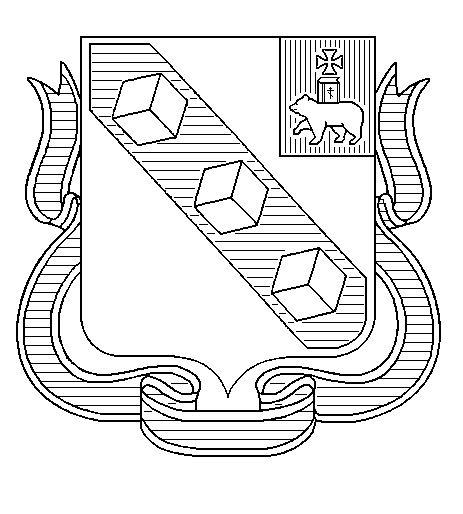 